Governor Pen PortraitName: Leanne FinchPhoto: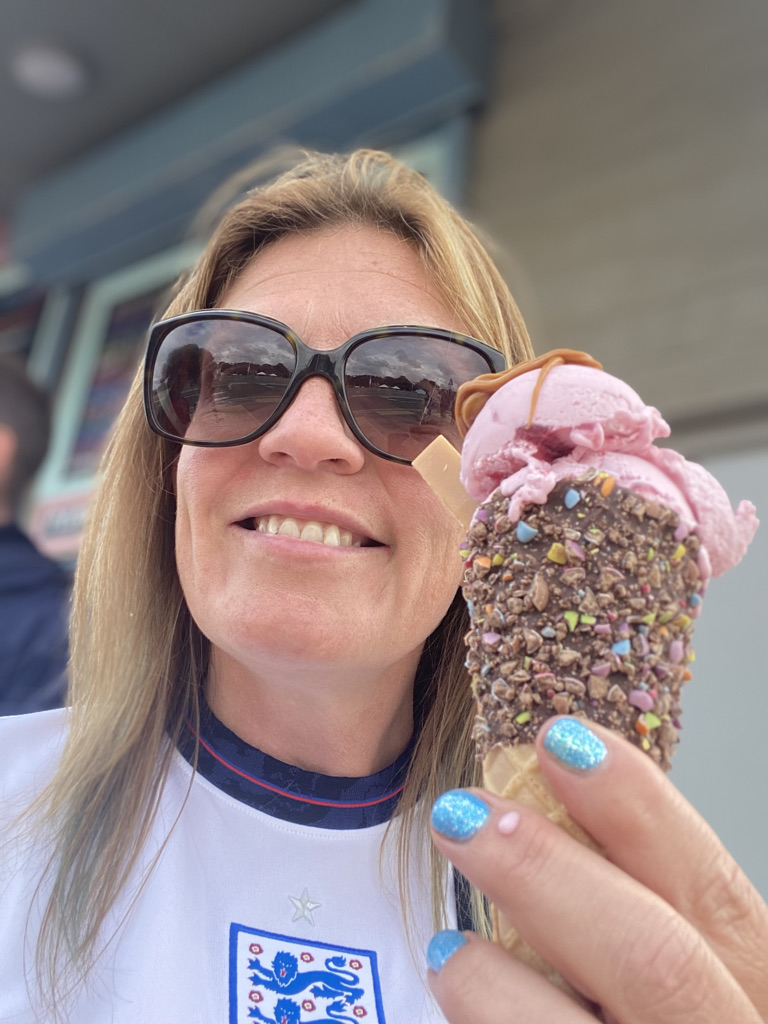 Role on the Governing Body:HeadteacherRole on the Governing Body:HeadteacherCommittee’s:Finance, Standards and Effectiveness, Curriculum and EthosCommittee’s:Finance, Standards and Effectiveness, Curriculum and EthosProfessional experience/current job role:I have taught in 4 very different in primary schools since graduating as a teacher in 2000.  I have been deputy headteacher in 2 schools before becoming headteacher at St Aidan’s in 2014.Professional experience/current job role:I have taught in 4 very different in primary schools since graduating as a teacher in 2000.  I have been deputy headteacher in 2 schools before becoming headteacher at St Aidan’s in 2014.Please explain what your knowledge and experience bring to the role of Governor at St Aidan’s:As headteacher of St Aidan’s I am passionate about children’s education and ensuring that they get the very best that we can offer.  At St Aidan’s every child matters and more importantly they know they matter.  Bringing people together to support our school is of great importance to me to ensure we are giving our children every opportunity to grow and develop in mind, body and spirit.Please explain what your knowledge and experience bring to the role of Governor at St Aidan’s:As headteacher of St Aidan’s I am passionate about children’s education and ensuring that they get the very best that we can offer.  At St Aidan’s every child matters and more importantly they know they matter.  Bringing people together to support our school is of great importance to me to ensure we are giving our children every opportunity to grow and develop in mind, body and spirit.